July 19, 2013Addendum #4 toRFP Fire Alarm and Protection Services 2013, Project R575372 Dated July 3, 2013 Only those vendors that attended the mandatory pre-bid meeting will be allowed to participate in this bid opportunity.The Addendum must be acknowledged on your lump sum bid.A number of questions have been submitted for the above RFP.  Please find the following clarifications.Question:  Will the successful bidder(s) be responsible to have the Backflow's attached to the fire sprinkler system inspected by a master plumber? 

Answer:   The quantity of water backflows is not known.  Vendors must submit a unit cost for providing water backflows using Revised Cost Schedule C 5.   The revised cost schedule must be returned with Vendor’s Proposal.IMPORTANT- This is an addendum which MUST be acknowledged on your bid formAll questions concerning this project must be emailed to: Robert Kuhn, Purchasing Department.  Email: ac6243@wayne.edu, copy Loretta Davis-McClary, Senior Buyer, at ac2843@wayne.edu.Do not contact either FP&M or the University Housing Authority directly as this may result in disqualification of your proposal.Thank you for interest shown in working with .Robert Kuhn Senior BuyerCC:	David Kuffner (Project Manager), Dixon Kirkland (Project Manager), Loretta Davis - McClary, Senior Buyer, Ken Doherty, Paula Reyes, Attendee list.Division of Finance and Business OperationsProcurement & Strategic Sourcing  (313) 577-3734 FAX (313) 577-3747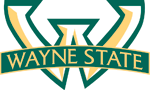 